 ПОЯСНИТЕЛЬНАЯ ЗАПИСКА Учебный план составлен в соответствии с требованиями:  - Федерального закона от 29.12.2012 г. № 273-ФЗ «Об образовании в   Российской Федерации» (с изменениями и дополнениями);- Закона Российской Федерации от 25.10.21991 №1807-1 «О языках народов Российской Федерации»;- Федерального государственного образовательного стандарта начального общего образования, утвержденного приказом Министерства просвещения Российской Федерации от 31.05.2021 №286 (далее обновленный ФГОС);-  Порядка организации и осуществления образовательной деятельности по основным образовательным общеобразовательным программам – образовательным программам начального общего, основного общего и среднего общего  образования, утвержденного приказом Министерства просвещения Российской Федерации от 22 марта 2021 года №115;- Федерального закона от 24 сентября 2022 № 371-ФЗ «О внесении изменений в Федеральный закон «Об образовании в Российской Федерации»- Постановления Главного государственного санитарного врача Российской Федерации от 28 сентября  2020 г. №28 «Об утверждении санитарных правил СП 2.4.3648-20 «Санитарно-эпидемиологических требований к организациям воспитания и обучения, отдыха и оздоровления детей и молодежи»;- Постановления Главного государственного санитарного врача Российской Федерации от 28 января  2021 г. №2 «Об утверждении санитарных правил СанПиН 1.2.3685-21 «Гигиенические нормативные требования к обеспечению безопасности и (или) безвредности для человека факторов среды обитания»;- Приказа  Министерства образования Кузбасса от 03.03. 2023 № 03-327  «Методические рекомендации по введению федеральных основных общеобразовательных программ»;- Уставом муниципального казенного общеобразовательного учреждения «Основная общеобразовательная школа»;- Основной общеобразовательной программой муниципального казенного общеобразовательного учреждения «Основная общеобразовательная школа» (с изменениями и дополнениями).Согласно  решению Педагогического совета школы № 01 от 28. 08. 2023 г.  В школе установлен 5-дневный режим обучения.Учебный план начального общего образования (далее - учебный план) определяет перечень, трудоемкость, последовательность и распределение по периодам обучения учебных предметов, формы промежуточной аттестации обучающихся.В ходе освоения образовательной программы при реализации учебного плана на уровне начального общего образования формируются базовые основы и фундамент всего последующего обучения, в том числе:• закладывается основа формирования учебной деятельности ребёнка — система учебных и познавательных мотивов, умение принимать, сохранять, реализовывать учебные цели, умение планировать, контролировать и оценивать учебные действия и их результат;• формируются универсальные учебные действия;• развивается познавательная мотивация и интересы обучающихся, их готовность и способность к сотрудничеству и совместной деятельности ученика с учителем и одноклассниками, формируются основы нравственного поведения, определяющего отношения личности с обществом и окружающими людьми. Обязательная часть учебного плана отражает содержание образования, которое обеспечивает решение важнейших целей современного начального образования:• формирование гражданской идентичности учащихся;• их приобщение к общекультурным и национальнымценностям, информационным технологиям;• готовность к продолжению образования на последующих уровнях основного общего образования;• формирование здорового образа жизни, элементарных правил поведения в экстремальных ситуациях;• личностное развитие учащегося в соответствии с его индивидуальностью.Обязательные предметные области и основные задачи реализации содержания предметных областейВ качестве родного языка, по заявлению родителей  3  классов, выбран русский язык.В 1, 2 классах предметы «Родной язык» и «Родная литература на родном языке» вводиться не будут, так как языком образования в школе является русский язык,  заявления родителей (законных представителей) несовершеннолетних обучающихся не поступали с выбором предметов «Родной язык» и «Литературное чтение на родном языке»В целях обеспечения индивидуальных потребностей учащихся часть учебного плана, формируемая участниками образовательных отношений, предусматривает:-учебные занятия для углубленного изучения отдельных обязательных учебных предметов;-учебные занятия, обеспечивающие различные интересы учащихся, в том числе этнокультурные.Часы части, формируемой участниками образовательных отношений, распределены следующим образом в 1 классе:1 час добавлен на реализацию   предмета «Физическая культура»Учителем  физкультуры разработана 3-часовая программа.   Часы части, формируемой участниками образовательных отношений, распределены следующим образом во 2 классе:Для обеспечения интересов обучающихся предусмотрены учебные занятия:        1 час – факультативный курс «В мире информатики»Учителем  информатики   разработана   отдельная рабочая программа   по этому факультативному курсу.     Часы части, формируемой участниками образовательных отношений, распределены следующим образом в 3  классе:       1 час добавлен на реализацию   предмета  «Родной язык»Обучение осуществляется на русском языке. Третий час учебного предмета «Физическая культура» во 2, 3, 4 классах реализуется за счет внеурочной деятельности. Обязательные учебные предметы, число часов, выделяемых на изучения каждого предмета и часы части, формируемой участниками образовательных отношений, представлены в Таблице № 1                                                                                       Таблица № 1 Учебный  план начального общего образованияв рамках реализации ФГОС  (третьего поколения)  Согласно Положению о формах, периодичности и порядке текущего контроля успеваемости и промежуточной аттестации,  учащихся нашей образовательной организации  (Приказ директора школы от 14.01.2021 года №13):3.3. Формами промежуточной аттестации являются:- письменная проверка – письменный ответ учащегося на один или систему вопросов (заданий). К письменным ответам относятся: контрольные работы; письменные ответы на вопросы теста; комплексные работы на межпредметной основе. - устная проверка – устный ответ учащегося на один или систему вопросов в форме ответа на билеты,  собеседования, защиты проекта или творческой работы,  и другое;- комбинированная проверка - сочетание письменных и устных форм проверок. 3.7.Формы аттестационных испытаний в рамках проведения промежуточной аттестации по конкретным предметам и классам определяются учебным планом школы, рассматриваются педагогическим советом и утверждаются до 1 сентября текущего учебного года.     Промежуточная аттестация  по предметам проводятся в период с 5 мая по 30 мая.На Педагогическом совете не ранее  23 мая (для учащихся 1 класса) и 28 мая (для учащихся 2, 3, 4 класса) принимается решение о переводе учащихся в следующий класс.      Для оценки сформированности универсальных учебных действий в 1 классе предусмотрена комплексная работа на межпредметной основе.   В  2023-2024 учебном году предусматриваются следующие формы промежуточной аттестации по предметам, определенным на совещании Педагогического совета (протокол №12 от 16.05.2023 г.)№ п/пПредметные областиОсновные задачи реализации содержания1Русский язык и литературное чтениеФормирование первоначальных представлений о русском языке как государственном языке Российской Федерации, как средстве общения людей разных национальностей в России и за рубежом. Развитие диалогической и монологической устной и письменной речи, коммуникативных умений, нравственных и эстетических чувств, способностей к творческой деятельности.2Родной язык и литературное чтение на родном языкеФормирование первоначальных представлений о единстве и многообразии языкового и культурного пространства России, о языке как основе национального самосознания. Развитие диалогической и монологической устной и письменной речи на родном языке, коммуникативных умений, нравственных и эстетических чувств, способностей к творческой деятельности на родном языке.3Иностранный языкФормирование дружелюбного отношения и толерантности к носителям другого языка на основе знакомства с жизнью своих сверстников в других странах, с детским фольклором и доступными образцами детской художественной литературы, формирование начальных навыков общения в устной и письменной форме с носителями иностранного языка, коммуникативных умений, нравственных и эстетических чувств, способностей к творческой деятельности на иностранном языке.4Математика и информатикаРазвитие математической речи, логического и алгоритмического мышления, воображения, обеспечение первоначальных представлений о компьютерной грамотности5Обществознание и естествознание (Окружающий мир)Формирование уважительного отношения к семье, населенному пункту, региону, России, истории, культуре, природе нашей страны, ее современной жизни. Осознание ценности, целостности и многообразия окружающего мира, своего места в нем. Формирование модели безопасного поведения в условиях повседневной жизни и в различных опасных и чрезвычайных ситуациях. Формирование психологической культуры и компетенции для обеспечения эффективного и безопасного взаимодействия в социуме7ИскусствоРазвитие способностей к художественно-образному, эмоционально-ценностному восприятию произведений изобразительного и музыкального искусства, выражению в творческих работах своего отношения к окружающему миру8ТехнологияФормирование опыта как основы обучения и познания, осуществление поисково-аналитической деятельности для практического решения прикладных задач с использованием знаний, полученных при изучении других учебных предметов, формирование первоначального опыта практической преобразовательной деятельности9Физическая культураУкрепление здоровья, содействие гармоничному физическому, нравственному и социальному развитию, успешному обучению, формирование первоначальных умений саморегуляции средствами физической культуры. Формирование установки на сохранение и укрепление здоровья, навыков здорового и безопасного образа жизни.Предметныеобластиучебные предметыклассыКоличество часовв неделюКоличество часовв неделюКоличество часовв неделюКоличество часовв неделюКоличество часовв неделюПредметныеобластиучебные предметыклассы1234итогоОбязательная частьРусский язык и литературное чтениеРусский язык555520Русский язык и литературное чтениеЛитературное чтение443415Родной язык и литературное чтение на родном языкеРодной язык (русский)----Родной язык и литературное чтение на родном языкеЛитературное чтение на родном языке (русский)--1-1Иностранный языкИностранный язык (английский)2226Математика и  информатикаМатематика444416Обществознание и естествознаниеОкружающий мир 22228Основы религиозной культуры и светской  этикиОсновы религиозной культуры и светской  этики---11ИскусствоМузыка11114ИскусствоИзобразительное искусство11114ТехнологияТехнология 11114Физическая культураФизическая культура22228Итого2022222389                               Часть, формируемая            участникамиобразовательных отношений                               Часть, формируемая            участникамиобразовательных отношений11103Математика и  информатика«В мире информатики»  11Родной язык и литературное чтение на родном языкеРодной язык (русский)11Физическая культураФизическая культура11Предельно допустимая недельная нагрузка при 5-дневной учебной неделе2123232390Количество рабочих недельКоличество рабочих недель33343434135Количество часов в годКоличество часов в год6937827827823039Класспредметформасроки1Комплексная работа на межпредметной основе (русский язык, математика, окружающий мир)Комплексная работа на межпредметной основе (русский язык, математика, окружающий мир)05-19 мая2Русский языкписьменные ответы на вопросы теста05-30 маяМатематика письменные ответы на вопросы теста05-30 маяОкружающий мирписьменные ответы на вопросы теста05-30 мая3Русский языкписьменные ответы на вопросы теста05-30 маяМатематикаписьменные ответы на вопросы теста05-30 маяОкружающий мирписьменные ответы на вопросы теста05-30 мая4Русский языкписьменные ответы на вопросы теста05-30 маяМатематикаписьменные ответы на вопросы теста05-30 маяОкружающий мирписьменные ответы на вопросы теста05-30 мая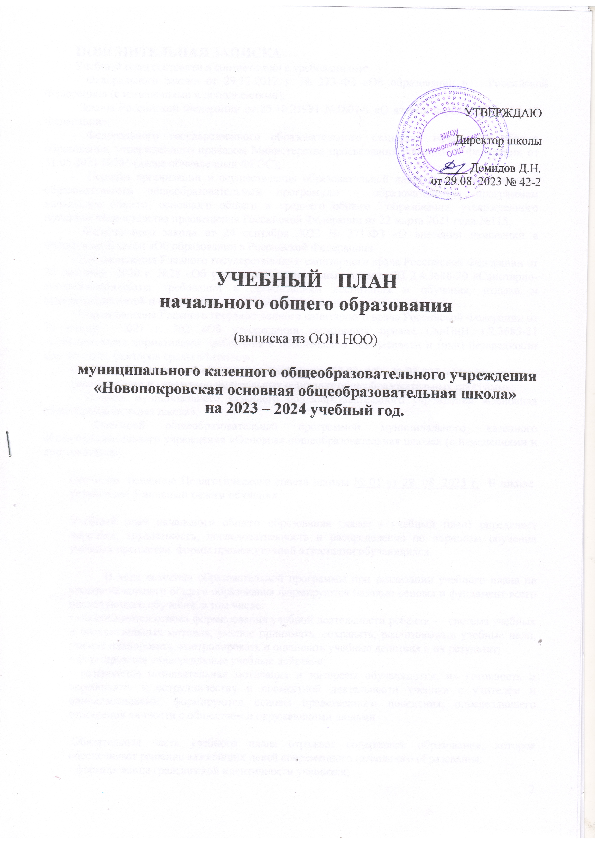 